DIN 463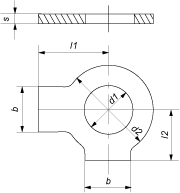 Все параметры в таблице указаны в мм.Диаметр резьбы крепежной деталиПараметры шайбыПараметры шайбыПараметры шайбыПараметры шайбыПараметры шайбыПараметры шайбыДиаметр резьбы крепежной деталиВнутренний диаметр, d1Внешний диаметр, d2Толщина, sbl1l2M33,270,384135M3,53,780,384135,5M44,390,385146,5M55,3100,56168M66,412,50,57189М88,4170,7582011М1010,5210,75102213M1213241122815M1415281122816M1617301153218M1819341183620M2021371183621M2223391204223M2425441204225M2728501,6234829M3031561,6265232M3334601,6285634M3637661,6306038M3940721,6326441M4243781,6357044M4546851,6387548M4850921,6408050M5254981,6448553